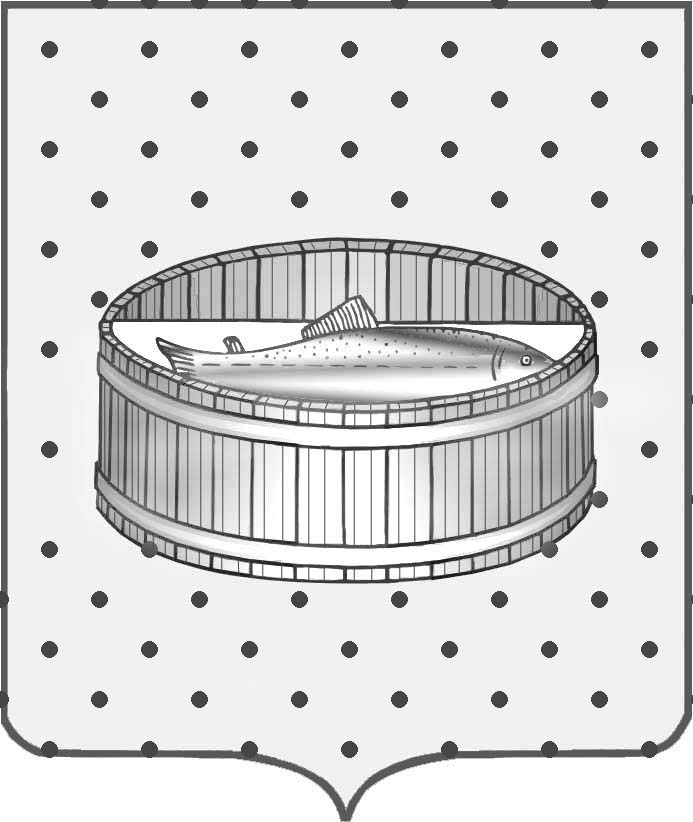 Ленинградская областьАдминистрацияЛужского муниципального районаПостановление	От  22 января 2016 г.  №  138	Об утверждении Порядка осуществления	контроля за соблюдением Федерального 	закона от 05.04.2013 № 44-ФЗ «О контрактной 	системе в сфере закупок товаров, работ, услуг 	для  обеспечения  государственных 	и  муниципальных нужд»  в Лужском 	муниципальном районе Ленинградской 	области	В соответствии со статьей 99 Федерального закона от 05.04.2013        № 44-ФЗ «О контрактной системе в сфере закупок товаров, работ, услуг для обеспечения государственных и муниципальных нужд», администрация Лужского муниципального района  п о с т а н о в л я е т:	1. Утвердить Порядок осуществления контроля за соблюдением Федерального закона от 05.04.2013 № 44-ФЗ «О контрактной системе в сфере закупок товаров, работ, услуг для обеспечения государственных и муниципальных нужд» в Лужском муниципальном районе Ленинградской области (приложение).	2.  Постановление подлежит официальному опубликованию.	3.  Контроль за исполнением постановления оставляю за собой.	4.  Настоящее постановление вступает в силу со дня подписания.Глава администрацииЛужского муниципального района					О.М. МалащенкоРазослано: сектор ФМК – 2 экз., КЭРиАПК, КФ, КУМИ, к-т образ., юр. отдел, орг. отдел, ОБУ, КСЗН, адм. г/п и с/п, прокуратура.УТВЕРЖДЕНпостановлением администрации Лужского муниципального районаот   22.01.2015 № 138(приложение)ПОРЯДОКосуществления сектором финансового муниципального контроля администрации Лужского муниципального района Ленинградской области полномочий по контролю за соблюдением Федерального закона от 5 апреля 2013 года № 44-ФЗ «О контрактной системе в сфере закупок товаров, работ, услуг для обеспечения государственных и муниципальных нужд» в   Лужском муниципальном  районе Ленинградской  области1. Общие положения1.1. Настоящий Порядок определяет правила осуществления сектором финансового муниципального контроля администрации Лужского муниципального района Ленинградской области  (далее - Сектор) полномочий по контролю за соблюдением Федерального закона от 5 апреля 2013 года N 44-ФЗ "О контрактной системе в сфере закупок товаров, работ, услуг для обеспечения государственных и муниципальных нужд" (далее - контрольная деятельность).1.2. Сектор в ходе контрольной деятельности осуществляет:Подпункт “а” пункта 1.2 вступает в силу с 1 января 2017  года (пункт 2 данного документа).а) контроль за соблюдением требований к обоснованию закупок, предусмотренных статьей 18 Федерального закона от 5 апреля 2013 года N 44-ФЗ "О контрактной системе в сфере закупок товаров, работ, услуг для обеспечения государственных и муниципальных нужд" (далее - Федеральный закон), и обоснованности закупок;б) контроль за соблюдением правил нормирования в сфере закупок, предусмотренных статьей 19 Федерального закона;в) контроль за обоснованием начальной (максимальной) цены контракта, цены контракта, заключаемого с единственным поставщиком (подрядчиком, исполнителем), включенной в план-график;г) контроль за применением заказчиком мер ответственности и совершения иных действий в случае нарушения поставщиком (подрядчиком, исполнителем) условий контракта;д) контроль за соответствием поставленного товара, выполненной работы (ее результата) или оказанной услуги условиям контракта;е) контроль за своевременностью, полнотой и достоверностью отражения в документах учета поставленного товара, выполненной работы (ее результата) или оказанной услуги;ж) контроль за соответствием использования поставленного товара, выполненной работы (ее результата) или оказанной услуги целям осуществления закупки.1.3. Целью контрольной деятельности является установление законности составления и исполнения бюджета Лужского муниципального района в отношении расходов, связанных с осуществлением закупок, достоверности учета таких расходов и отчетности в соответствии с Федеральным законом, Бюджетным кодексом Российской Федерации и принимаемыми в соответствии с ними нормативными правовыми актами Российской Федерации.1.4. Предметом контрольной деятельности является соблюдение требований Федерального закона в пределах полномочий Сектора.1.5. Субъектами, в отношении которых осуществляется контрольная деятельность (далее - субъекты контроля), являются:заказчики;контрактные службы;контрактные управляющие.1.6. Субъекты контроля обязаны своевременно и в полном объеме представлять в Сектор по его требованию документы, объяснения в письменной форме, информацию о закупках (в том числе сведения о закупках, составляющие государственную тайну), а также давать объяснения в устной форме.1.7. В рамках контрольной деятельности Сектором могут одновременно реализовываться полномочия по осуществлению внутреннего финансового муниципального контроля в сфере бюджетных правоотношений.1.8. Должностными лицами Сектора, осуществляющими плановые и внеплановые проверки (далее - проверки) в сфере закупок, являются:главный специалист сектора финансового муниципального контроля;ведущий специалист сектора финансового муниципального контроля.1.9. Должностные лица Сектора, указанные в пункте 1.8 настоящего Порядка, имеют право:проводить проверки;запрашивать и получать на основании мотивированного запроса в письменной форме документы и информацию, необходимые для проведения проверок;при осуществлении проверок беспрепятственно по предъявлении служебных удостоверений и копии распоряжения администрации Лужского муниципального района о проведении проверки посещать помещения и территории, которые занимают заказчики, требовать предъявления поставленных товаров, результатов выполненных работ, оказанных услуг;проводить экспертизы, необходимые для проведения проверки;использовать фото-, видео- и аудиотехнику, а также иные виды техники и приборов, в том числе измерительных приборов;привлекать по согласованию с главой администрации для участия в контрольных мероприятиях специалистов администрации Лужского муниципального района; выдавать представления, содержащие обязательную для рассмотрения в установленные в них сроки или, если срок не указан, в течение 30 дней со дня его получения информацию о выявленных нарушениях бюджетного законодательства Российской Федерации и иных нормативных правовых актов,  регулирующих бюджетные правоотношения,  и требования о принятии мер по их устранению, а также устранению причин и условий таких нарушений;выдавать обязательные для исполнения предписания об устранении выявленных нарушений законодательства Российской Федерации и иных нормативных правовых актов о контрактной системе в сфере закупок, при этом, в рамках осуществления контроля, предусмотренного подпунктами б - в пункта 1.2 настоящего Порядка, указанные предписания выдаются до начала закупки;         направлять материалы проверки в органы прокуратуры и (или) правоохранительные органы, если усматриваются признаки состава преступления;  обращаться в суд, арбитражный суд с исками о признании осуществленных закупок недействительными в соответствии с Гражданским кодексом Российской Федерации.1.10. Должностные лица Сектора, указанные в пункте 1.8 настоящего Порядка, обязаны:соблюдать требования нормативных правовых актов при проведении проверок;проводить проверки в соответствии с настоящим Порядком;знакомить руководителя или уполномоченное должностное лицо субъекта контроля (далее – должностные лица объекта контроля) с распоряжением о проведении проверки и программой проверки, с распоряжением о приостановлении, возобновлении и продлении срока проведения проверки, об изменении состава контрольной группы, а также с результатами проверки.1.11. При выявлении в результате проведения проверок факта совершения действия (бездействия), содержащего признаки состава преступления, должностные лица Сектора обязаны направлять в правоохранительные органы информацию о таком факте и (или) документы, подтверждающие такой факт, в течение трех рабочих дней с даты его выявления.1.12. Формы распоряжений на проведение проверок, удостоверений на право проведения проверок, плана проверок, предписаний, предусмотренных настоящим Порядком, устанавливаются муниципальным правовым актом Администрации Лужского муниципального района.1.13. В целях реализации настоящего Порядка администрация Лужского муниципального района издает правовые акты, устанавливающие распределение полномочий должностных лиц Сектора, указанных в пункте 1.8 настоящего Порядка, в рамках осуществления контрольной деятельности.1.14. Должностные лица Сектора несут ответственность, предусмотренную законодательством Российской Федерации, за неисполнение или ненадлежащее исполнение своих должностных обязанностей.1.15. Полученные должностными лицами Сектора при осуществлении своих полномочий сведения, содержащие государственную тайну, и иная информация, доступ к которой ограничен в соответствии с федеральными законами, не подлежат разглашению, за исключением случаев, предусмотренных федеральными законами.1.16. Информация о проведении Сектором проверок, их результатах и выданных предписаниях, плановых и внеплановых проверок, принятых по ним решений и выданных предписаний, размещается на официальном сайте администрации Лужского муниципального района в сети «Интернет» http://www.luga.ru в соответствии с порядком, установленным законодательством Российской Федерации.1.17. Результаты контроля за соблюдением Федерального закона отражаются Сектором в годовых отчетах, содержащих данные о результатах проведенных проверок.Отчеты Сектора представляются главе администрации Лужского муниципального района до 10 февраля года, следующего за отчетным годом.2. Основания проведения проверок2.1. Контрольная деятельность осуществляется в форме плановых и внеплановых проверок.2.2. Плановые проверки осуществляются в соответствии с планом проверок на соответствующий год, который утверждается постановлением администрации Лужского муниципального района до начала очередного финансового года.2.3. Внеплановые проверки осуществляются по следующим основаниям:получение обращения участника закупки, либо осуществляющих общественный контроль общественного объединения или объединения, юридических лиц с жалобой на действия (бездействие) заказчика, должностных лиц контрактной службы, контрактного управляющего;поступление информации о нарушении Федерального закона и иных нормативных правовых актов о контрактной системе в сфере закупок;истечение срока исполнения ранее выданного предписания об устранении выявленных нарушений законодательства Российской Федерации и иных нормативных правовых актов о контрактной системе в сфере закупок.2.4. Плановые проверки проводятся должностными лицами, указанными в пункте 1.8 настоящего Порядка, при реализации полномочий Сектора в отношении субъектов контроля не чаще, чем один раз в шесть месяцев.3. Порядок проведения проверок3.1. Назначение проверки, приостановление и возобновление проведения проверки, продление либо изменение срока проведения проверки, а также изменение состава контрольной группы осуществляются на основании распоряжения администрации Лужского муниципального района о проведении проверки.3.2. В распоряжении администрации Лужского муниципального района о проведении проверки указываются:основание проведения проверки;наименование субъекта контроля;тема проверки;проверяемый период;срок проведения проверки;состав контрольной группы;руководитель контрольной группы.3.3. Срок проведения проверки составляет не более 45 рабочих дней и может продлеваться на срок, не превышающий 30 рабочих дней.3.4. Процедура исполнения проверки включает составление и утверждение программы проверки, назначение и проведение проверки, оформление результатов проверки, реализацию результатов проверки.3.5. Проверки могут быть камеральными и выездными.Камеральная проверка проводится по месту нахождения Сектора. Выездная проверка проводится по месту нахождения субъекта контроля.3.6. В рамках выездных и камеральных проверок могут проводиться встречные проверки, назначаемые на основании распоряжения администрации Лужского муниципального района, в целях установления и (или) подтверждения фактов, связанных с деятельностью субъекта контроля.3.7. Субъекты встречной проверки обязаны представлять по запросу руководителя контрольной группы информацию, документы и материалы, относящиеся к предмету и цели проверки, в рамках которой назначена встречная проверка.3.8. В распоряжении администрации Лужского муниципального района о назначении встречной проверки указываются:форма встречной проверки (выездная, камеральная);наименование субъекта встречной проверки;дата и номер распоряжения о назначении проверки, в рамках которой назначается встречная проверка, а также ее предмет, цель и субъект контроля;должностные лица, уполномоченные на проведение встречной проверки;проверяемый период;срок проведения встречной проверки.3.9. Субъект контроля, в отношении которого проводится встречная проверка, обязан представить по запросу должностных лиц Сектора, входящих в состав контрольной группы, информацию, документы и материалы, относящиеся к теме выездной и (или) камеральной проверки.3.10. Результаты встречной проверки оформляются актом, который подписывается должностными лицами, уполномоченными на проведение встречной проверки, руководителем субъекта контроля и прилагается к акту проверки, в рамках которого назначена встречная проверка.3.11. Предписания по результатам встречной проверки субъекту встречной проверки не направляются.3.12. В ходе проверки проводятся контрольные действия сплошным или выборочным способом, заключающимся в проведении действия в отношении всей совокупности или части обстоятельств деятельности субъекта контроля, относящихся к одному вопросу предмета проверки.3.13. Контрольные действия по документальному изучению проводятся по документам субъекта контроля, информации третьих лиц путем анализа и оценки полученных из них сведений с учетом информации по устным и письменным объяснениям, справкам и сведениям должностных, материально ответственных и иных лиц субъекта контроля, в том числе на основании документов и информации, представленных по запросам Сектора  (его должностных лиц), а также полученных в ходе встречных проверок и осуществления других действий по контролю.3.14. Контрольные действия по фактическому изучению проводятся путем осмотра, инвентаризации, наблюдения, пересчета, исследования, экспертизы, контрольных замеров и осуществления других действий по контролю, в том числе с использованием фото-, видео- и аудиотехники, а также иных видов техники и приборов.3.15. Проведение проверки приостанавливается распоряжением администрации Лужского муниципального района:а) на период проведения встречной проверки;б) на период организации и проведения экспертиз;в) на период исполнения запросов о предоставлении третьими лицами документов и (или) информации в отношении субъекта контроля;г) при необходимости осуществления контрольных действий в отношении имущества и (или) документов, находящихся не по месту нахождения субъекта контроля;д) при отсутствии или ненадлежащем состоянии документов учета и отчетности у субъекта контроля;е) в случае непредставления субъектом контроля документов и информации и (или) представления неполного комплекта запрашиваемых документов и информации, и (или) воспрепятствования проведению контрольных действий в ходе проверки, и (или) уклонения от контрольных действий в ходе проверки;ж) при наличии иных обстоятельств, в связи с которыми невозможно дальнейшее проведение проверки.На время приостановления проведения проверки течение ее срока прерывается.3.16. В случае приостановления проверки по основаниям, указанным в подпунктах д - ж пункта 3.15 настоящего Порядка, субъект контроля, в соответствии с требованием должностных лиц Сектора, в установленный Сектором срок принимает меры по устранению препятствий в проведении проверки и направляет в Сектор сведения об устранении причин приостановления проверки.3.17. Главой администрации Лужского муниципального района в течение пяти рабочих дней со дня получения сведений об устранении причин приостановления проверки подписывается распоряжение о возобновлении проведения проверки.3.18. Результаты проведенной проверки оформляются актом проверки, который подписывается руководителем контрольной группы, а при необходимости - членами контрольной группы, руководителем субъекта контроля не позднее окончания срока, установленного для проведения проверки.3.19. Акт проверки составляется в двух экземплярах, один из которых передается руководителю или уполномоченному должностному лицу субъекта контроля под роспись с указанием даты получения.3.20. Акт проверки вручается (направляется) субъекту контроля в течение трех рабочих дней со дня его подписания.3.21. Субъект контроля при несогласии с актом проверки (полностью или частично) представляет в Сектор в течение пяти рабочих дней со дня получения акта проверки мотивированные письменные возражения на акт проверки (далее - возражения) с приложением документов, подтверждающих доводы возражений.   3.22. Возражения рассматриваются уполномоченными должностными лицами Сектора в течение пяти рабочих дней.3.23. Решение о признании обоснованности (частичной обоснованности, необоснованности) возражений и изменении (частичном изменении, отказе в изменении) выводов, содержащихся в акте проверки (далее - решения), оформляется заключением на возражения по акту проверки (далее – Заключение).  Заключение подписывается руководителем контрольной группы и специалистом Сектора, ответственным за проведение проверки. 3.24. Один экземпляр Заключения вручается (направляется) субъекту контроля в течение трех рабочих дней со дня принятия решения, другой экземпляр приобщается к материалам проверки.3.25. Материалы проверки вместе с актом проверки, подписанные руководителем контрольной группы, рассматриваются в течение 10 рабочих дней с даты получения подписанного Акта или с даты Заключения при наличии возражений. По результатам рассмотрения материалов контрольного мероприятия делается вывод о наличии либо отсутствии оснований для:направления предписания субъекту контроля;направления материалов в органы прокуратуры и (или) правоохранительные органы, если усматриваются признаки состава преступления;обращения в суд с иском о признании осуществленных закупок недействительными в соответствии с Гражданским кодексом Российской Федерации.3.26. Ответственными за принятие решения по результатам контрольного мероприятия, а также за подготовку проектов решений по результатам контрольного мероприятия, являются должностные лица  Сектора контроля.3.27. Предписания являются обязательными для исполнения субъектом контроля.3.28. Предписание об устранении выявленных нарушений законодательства Российской Федерации и иных нормативных правовых актов о контрактной системе в сфере закупок должно содержать указание на конкретные действия, которые должно совершить лицо, получившее такое предписание, и сроки для устранения указанного нарушения.3.29. В течение трех рабочих дней со дня выдачи предписания об устранении выявленных нарушений законодательства Российской Федерации и иных нормативных правовых актов о контрактной системе в сфере закупок Сектор обязан разместить это предписание на официальном сайте администрации Лужского муниципального района в сети «Интернет» http://www.luga.ru, а также в единой информационной системе в сфере закупок в соответствии с порядком, установленным законодательством Российской Федерации.3.30. Должностные лица Сектора, принимающие участие в проверках, осуществляют контроль за исполнением предписаний субъектами контроля. При неисполнении выданного предписания Сектор уведомляет о таком неисполнении контрольный орган в сфере закупок.В случае поступления информации о неисполнении выданного предписания об устранении выявленных нарушений законодательства Российской Федерации и иных нормативных правовых актов о контрактной системе в сфере закупок должностные лица Сектора вправе применить к не исполнившему такое предписание лицу меры ответственности в соответствии с законодательством Российской Федерации.3.31. Предписание вручается (направляется) представителю субъекта контроля в течение десяти рабочих дней со дня подписания. Срок исполнения предписания исчисляется со дня получения предписания.3.32. Обжалование и отмена предписаний осуществляется в порядке, установленном законодательством Российской Федерации.       В случае выявления обстоятельств и фактов, свидетельствующих о признаках нарушений, относящихся к компетенции другого государственного (муниципального) органа (должностного лица), такие материалы должны быть направлены для рассмотрения в порядке, установленном законодательством Российской Федерации.В случае выявления обстоятельств и фактов, свидетельствующих о признаках преступлений, соответствующие материалы направляются в правоохранительные органы в течение трех рабочих дней с даты выявления таких фактов.Использование единой информационной системы, а также ведение документооборота в единой информационной системе при осуществлении контроля производится в соответствии с порядком, установленным законодательством. Приложение 1к Порядку осуществления контроля за соблюдением Федерального законаот 5 апреля 2013 года № 44-ФЗ «О контрактной системев сфере закупок товаров, работ, услуг для обеспечения государственных и муниципальных нужд»в Лужском муниципальном районеЛенинградской областиУТВЕРЖДАЮ.Глава администрации Лужского муниципального района ________________  О.М.  Малащенко                  "___"___________ 20__ г.               (указывается метод осуществления внутреннего финансового муниципального  контроля)                 (указывается полное наименование либо  фамилия и инициалы объектов контроля)                                   (указывается тема контрольного мероприятия)                                   (указывается пункт плана либо другое основание)                    по перечню основных вопросов согласно приложению.2. Поручить проведение контрольного мероприятия: (указываются состав рабочей  группы с указанием ее руководителя)                                                           (указывается количество рабочих дней)                                                                                (указывается при проведении встречной проверки или обследования в рамках камеральных и выездных проверок (ревизий))4. Привлечь к проведению контрольного мероприятия:__________________________________________________________________(указываются должность, фамилия и инициалы специалистов, экспертов в случае их привлечения к проведению контрольного мероприятия)      (подпись)                                                                                            Место печатиПриложение 2к Порядку осуществления контроля за соблюдением Федерального законаот 5 апреля 2013 года № 44-ФЗ «О контрактной системев сфере закупок товаров, работ, услуг для обеспечения государственных и муниципальных нужд»в Лужском муниципальном районеЛенинградской областиУТВЕРЖДАЮ.Глава администрации Лужского муниципального района ________________  О.М.  Малащенко                  "___"___________ 20__ г.                         (указывается дата)                          (указывается слово «проверки» или «ревизии»)                 (указывается полное наименование либо  фамилия и инициалы объектов контроля)назначенной распоряжением о проведении контрольного (указываются основания приостановления проведения выездной проверки (ревизии)                                           Место печатиС распоряжением о приостановлении проведения выездной проверки (ревизии) ознакомлен:(указываются должность, инициалы, фамилия руководителя объекта контроля (представителя объекта контроля)                                                      (подпись)       (дата)Приложение 3к Порядку осуществления контроля за соблюдением Федерального законаот 5 апреля 2013 года № 44-ФЗ «О контрактной системев сфере закупок товаров, работ, услуг для обеспечения государственных и муниципальных нужд»в Лужском муниципальном районеЛенинградской областиУТВЕРЖДАЮ.Глава администрации Лужского муниципального района ________________  О.М.  Малащенко                  "___"___________ 20__ г.                                 (указывается дата)                                      (указывается слово «проверки» или «ревизии»)                 (указывается полное наименование либо  фамилия и инициалы объектов контроля)назначенной распоряжением о проведении  контрольного распоряжением о приостановлении проведения выездной                                          Место печатиС распоряжением о возобновлении проведения контрольного мероприятия ознакомлен:(указываются должность, инициалы, фамилия руководителя объекта контроля  (представителя объекта контроля)                                                (подпись)                    (дата)Приложение 4к Порядку осуществления контроля за соблюдением Федерального законаот 5 апреля 2013 года № 44-ФЗ «О контрактной системев сфере закупок товаров, работ, услуг для обеспечения государственных и муниципальных нужд»в Лужском муниципальном районеЛенинградской областиУТВЕРЖДАЮ.Глава администрации Лужского муниципального района ________________  О.М.  Малащенко                  "___"___________ 20__ г.                                                        (указывается слово «проверки» или «ревизии») (указывается полное наименование либо  фамилия и инициалы объектов контроля)назначенной    распоряжением о проведении   контрольного (указываются основания продления срока проведения выездной проверки (ревизии)      (подпись)               (инициалы, фамилия)                                            Место печатиС распоряжением о продлении срока проведения выездной проверки (ревизии)  ознакомлен:(указываются должность, инициалы, фамилия руководителя объекта контроля (представителя объекта контроля)                                                 (подпись)                     (дата)Приложение 5к Порядку осуществления контроля за соблюдением Федерального законаот 5 апреля 2013 года № 44-ФЗ «О контрактной системев сфере закупок товаров, работ, услуг для обеспечения государственных и муниципальных нужд»в Лужском муниципальном районеЛенинградской областиАДМИНИСТРАЦИЯ ЛУЖСКОГО МУНИЦИПАЛЬНОГО РАЙОНАЛЕНИНГРАДСКОЙ ОБЛАСТИ188230, Ленинградская  область, г. Луга пр. Кирова, дом 73.___________________________________________________________________________"____"_____________ 201___ года                                   N _______УДОСТОВЕРЕНИЕВ соответствии с _______________________________________________________________________                    (основание для проведения ревизии (проверки) – план  контрольных мероприятий, поручение главы администрации и т.д.)_______________________________________________________________________поручается проведение проверки:______________________________________________________________________________________________________________________________________________(Ф.И.О. сотрудников, занимаемая должность)Проверяемая организация: ___________________________________________________________________________________________________________________________________________ (наименование объекта контроля)Тема проверки: ________________________________________________________________________________________________________________________________________________________________________________________________________________________________________________________________________________________________________________________________Проверяемый период: _______________________________________________________________________Начало проверки: ______________________Окончание проверки:____________________Глава  администрации  Лужского муниципального района    _________          _______________                                         (подпись)                  (Ф.И.О.)Приложение 6к Порядку осуществления контроля за соблюдением Федерального законаот 5 апреля 2013 года № 44-ФЗ «О контрактной системев сфере закупок товаров, работ, услуг для обеспечения государственных и муниципальных нужд»в Лужском муниципальном районе                                                                     Ленинградской области                      АДМИНИСТРАЦИЯ ЛУЖСКОГО МУНИЦИПАЛЬНОГО РАЙОНАЛЕНИНГРАДСКОЙ ОБЛАСТИСЕКТОР ФИНАННСОВОГО МУНИЦИПАЛЬНОГО КОНТРОЛЯ188230, Ленинградская  область, г. Луга пр. Кирова, дом 73.                           ______________________________________(должность руководителя)______________________________________(наименование проверяемой организации)______________________________________(Ф.И.О.)ПРЕДСТАВЛЕНИЕ"____"_____________ 201___ года                                   N _______В соответствии с _______________________________________________________________________                    (основание для проведения ревизии (проверки) – план контрольных мероприятий, поручение главы администрации и т.д.)в период с __________ по ___________ 201_ года проведена _______________________________________________________________________.  (наименование контрольного мероприятия, наименование объекта контроля)В ходе контрольного мероприятия выявлено следующее:1. _______________________________________________________________________2. _______________________________________________________________________3. ______________________________________________________________________С учетом изложенного, а также в соответствии с Порядком осуществления контроля за соблюдением Федерального закона от 5 апреля 2013 года № 44-ФЗ «О контрактной системе в сфере закупок товаров, работ, услуг для обеспечения государственных и муниципальных нужд» в Лужском муниципальном районе Ленинградской области, утвержденным постановлением администрации Лужского муниципального района от  «…» _____  2015 г.  N _______ПРЕДЛАГАЮ:1. _______________________________________________________________________2. _______________________________________________________________________3. _______________________________________________________________________О  принятых  мерах сообщить в Сектор финансового муниципального контроля не позднее 30 дней со дня получения настоящего представления.Главный  специалист  сектора финансового муниципального контроля    _________________         ___________                                                (подпись)                  (Ф.И.О.)Приложение 7к Порядку осуществления контроля за соблюдением Федерального законаот 5 апреля 2013 года № 44-ФЗ «О контрактной системев сфере закупок товаров, работ, услуг для обеспечения государственных и муниципальных нужд»в Лужском муниципальном районе                                                                     Ленинградской области   АДМИНИСТРАЦИЯ ЛУЖСКОГО МУНИЦИПАЛЬНОГО РАЙОНАЛЕНИНГРАДСКОЙ ОБЛАСТИСЕКТОР ФИНАННСОВОГО МУНИЦИПАЛЬНОГО КОНТРОЛЯ188230, Ленинградская  область, г. Луга пр. Кирова, дом 73._____________________________________________________________________________________________________________(должность руководителя)______________________________________(наименование проверяемой организации)____________________________________(Ф.И.О.)ПРЕДПИСАНИЕВ соответствии с _______________________________________________________________________                (основание для проведения ревизии (проверки) – план контрольных мероприятий, поручение главы администрации и т.д.)в период с __________ по ___________ 20___ года проведена _______________________________________________________________________  (наименование контрольного мероприятия, наименование объекта контроля)    В   ходе   проведения   контрольного   мероприятия  выявлены  следующие нарушения,  наносящие  ущерб  муниципальному  образованию  "Лужский муниципальный район»":1. _______________________________________________________________________2. _______________________________________________________________________3. _______________________________________________________________________   (указываются факты нарушений, конкретные статьи законов и (или) пунктов  иных нормативных правовых актов, требования которых нарушены, а также оценка ущерба, причиненного муниципальному образованию)   С учетом изложенного, а также в соответствии с Порядком осуществления контроля за соблюдением Федерального закона от 5 апреля 2013 года № 44-ФЗ «О контрактной системе в сфере закупок товаров, работ, услуг для обеспечения государственных и муниципальных нужд» в Лужском муниципальном районе Ленинградской области, утвержденным постановлением главы администрации Лужского муниципального района   от  от  «…» _____  20____ г.  N ______________________________________________________________________________              (наименование объекта контрольного мероприятия)предписывается   незамедлительно   устранить   указанные  факты  нарушений, возместить  нанесенный Лужскому муниципальному району Ленинградской области  ущерб  и  привлечь к ответственности должностных лиц, виновных в нарушении законодательства Российской Федерации. О   выполнении  настоящего  предписания  и  принятых  мерах  необходимо проинформировать  Сектор финансового муниципального контроля администрации Лужского муниципального района Ленинградской области   "___" __________ 20_____ г.Главный  специалист  сектора финансового муниципального контроля     ____________               ____________                                                  (Ф.И.О.)                      (подпись)Приложение N 8к Порядку осуществления контроля за соблюдением Федерального законаот 5 апреля 2013 года № 44-ФЗ «О контрактной системев сфере закупок товаров, работ, услуг для обеспечения государственных и муниципальных нужд»в Лужском муниципальном районеЛенинградской областиУТВЕРЖДАЮ.Глава администрации Лужского муниципального района ________________  О.М.  Малащенко                  "___"___________ 20__ г.ЗАПРОСо предоставлении документов, материалов и информацииВ соответствии с распоряжением о проведении (указывается полное наименование либо  фамилия и инициалы объектов контроля)(указывается тема контрольного мероприятия)на основании пункта 1.9 Порядка осуществления контроля за соблюдением Федерального закона от 5 апреля 2013 года № 44-ФЗ «О контрактной системе в сфере закупок товаров, работ, услуг для обеспечения государственных и муниципальных нужд», утвержденного постановлением администрации Лужского муниципального района от __.__.2015 № ____,   прошу   представить                  (дата)(указываются наименования конкретных документов, материалов и (или) формулируются вопросы, по которым необходимо представить соответствующую  информацию)Главный  специалист  сектора финансового муниципального контроля    ____________               ____________                                                (подпись)                             Приложение 9к Порядку осуществления контроля за соблюдением Федерального законаот 5 апреля 2013 года № 44-ФЗ «О контрактной системев сфере закупок товаров, работ, услуг для обеспечения государственных и муниципальных нужд»в Лужском муниципальном районеЛенинградской областиУТВЕРЖДАЮ.Глава администрации Лужского муниципального района ________________  О.М.  Малащенко                  "___"___________ 20__ г.АКТизъятия документов и материалов объекта контроля    (г. Луга)                                                        (дата)На   основании    распоряжения  о   проведении контрольного (указывается слово «проверка» или «ревизия»)(указывается полное наименование либо  фамилия и инициалы объектов контроля)В ходе проведения контрольного мероприятия обнаружены факты (указываются слова «подделок» и (или) «подлогов» и (или) «хищений» и (или) «злоупотреблений»)на проверяемом объекте. В целях пресечения указанных противоправных действий (указываются: состав рабочей  группы с указанием ее руководителя)изъяты следующие документы и материалы объекта контроля(указываются наименование, количество и индивидуальные признаки документов (в том числе копия или подлинник) и материалов)Изъятие   документов и материалов произведено  в  присутствии   должностных  лиц объекта контроля:(указывается  должность, фамилия, инициалы должностных, материально ответственных и иных лиц объекта контроля)  (указывается содержание замечаний лиц, присутствующих при изъятии, либо делается отметка об отсутствии замечаний)(указываются должность, состав рабочей группы с указанием ее руководителя, уполномоченного(ых) на проведение контрольного мероприятия, проводившего(их)  изъятие)                                                                 ______________                                                                   (подпись) (указывается должность, фамилия, инициалы должностных, материально ответственных и иных лиц объекта контроля, присутствующих при проведении изъятия)______________                                           (подпись) Копию настоящего акта получил: (указываются должность, инициалы, фамилия,  должностного лица объекта контроля)                                        ________________      _______________                                                                                                                                                                              (дата)                   (подпись)                           Приложение 10к Порядку осуществления контроля за соблюдением Федерального законаот 5 апреля 2013 года № 44-ФЗ «О контрактной системев сфере закупок товаров, работ, услуг для обеспечения государственных и муниципальных нужд»в Лужском муниципальном районеЛенинградской областиАКТ*          (указывается метод осуществления муниципального финансового контроля)                      (указывается полное наименование либо  фамилия и инициалы объектов контроля)                          (указывается тема контрольного мероприятия)(место составления  акта)                             (дата составления акта)                                                                                      Вводная часть акта должна содержать следующую информацию:	- основание проведения контрольного мероприятия (распоряжение администрации Лужского муниципального района о проведении контрольного мероприятия), персональный состав участников контрольного мероприятия с указанием руководителя контрольного мероприятия или работника, который уполномочен на проведение контрольного мероприятия;	- проверяемый период и сроки проведения контрольного мероприятия;  - краткую информацию об объекте контроля (при ревизии – обязательно):полное и краткое официальное наименование, реквизиты объекта  контроля, в том числе ИНН/КПП, юридический адрес и фактическое местонахождение; ведомственную принадлежность и наименование вышестоящего органа; нормативные документы, регламентирующие деятельность объекта контроля;основные цели и виды деятельности объекта контроля;сведения об учредителях (участниках) (при наличии);сведения об имеющихся лицензиях;перечень и реквизиты расчетных, текущих и лицевых счетов (включая счета закрытые на момент ревизии (проверки), но действовавшие в проверяемом периоде);должности, фамилии и инициалы лиц контрактных служб, контрактных управляющих;кем и когда проводилось предыдущее контрольное мероприятие, а также сведения об устранении нарушений,  выявленных в ходе его;сведения о представлении (непредставлении) объектом контроля запрашиваемых в ходе контрольного мероприятия (перед началом контрольного мероприятия – при камеральной проверке) документов, материалов и информации;иные данные, необходимые для полной характеристики объекта  контроля.Описательная часть акта должна содержать: - объективную и достоверную информацию о существенных фактах, характеризующих деятельность объекта контроля по вопросам, указанным в приложении к приказу на проведение контрольного мероприятия;		- описание выявленных нарушений  и недостатков со ссылкой на нормы правовых актов (в том числе нормативных правовых актов, индивидуальных правовых актов, локальных нормативных актов), которые были нарушены;	- сумму нарушений, имеющих стоимостную оценку; - период, охваченный проверкой, к которому относится данное нарушение;- сведения об устранении объектом контроля на дату окончания контрольного мероприятия выявленных нарушений и недостатков;- указание вопросов, при проверке которых нарушений, недостатков не выявлено;- соответствующие расчеты, которые  включены в акт или приложения к нему.При наличии приложений в акте делаются ссылки на прилагаемые материалы, которые являются неотъемлемой  частью акта.В акте не допускаются:выводы, предположения, факты, не подтвержденные доказательствами;указания на материалы правоохранительных органов и показания, данные следственным органам должностными, материально ответственными и иными лицами проверенной организации; морально-этическая оценка действий должностных, материально ответственных и иных лиц объекта контроля;неоговоренные исправления.Заключительная часть** акта должна содержать обобщенную информацию о результатах контрольного мероприятия, в том числе о:- выявленных нарушениях, сгруппированных по видам, с указанием по каждому виду нарушений суммы, на которую они выявлены;- нарушениях норм правовых актов в деятельности объекта контроля; - иных нарушениях. (указываются: состав рабочей группы  с указанием ее руководителя)                                                                 ______________                                                                   (подпись) Один экземпляр акта получил:   ____________________________________________________________________________(указываются должность, инициалы, фамилия руководителя объекта контроля, (представителя объекта контроля))                                               _______________ ____________                                                (подпись)            (дата)* - Настоящий акт составляется в двух экземплярах, один из которых вручается (направляется) руководителю объекта контроля (представителю объекта контроля).** - Акт встречной проверки состоит из вводной и описательной частей.ЗАКЛЮЧЕНИЕ*(место составления)                                           (дата составления)Во вводной части заключения указываются:основание проведения обследования (распоряжение администрации Лужского муниципального района о проведении контрольного мероприятия), персональный состав работников, уполномоченных на проведение обследования;сфера деятельности объекта контроля, подлежащая обследованию;срок проведения обследования;общие сведения об объекте контроля.сведения о подлежащих исследованию документов, материалов и информации.В описательной части заключения описываются содержание и результаты проведенного анализа и оценки  соблюдения Федерального закона от 5 апреля 2013 года № 44-ФЗ «О контрактной системе в сфере закупок товаров, работ, услуг для обеспечения государственных и муниципальных нужд», указанных в пункте 1.2. настоящего порядка.В заключительной части приводятся общие выводы по результатам проведенного обследования с указанием основных выявленных проблем (нарушений), рекомендациями по их устранению (предотвращению), предложениями о целесообразности всесторонней проверки объекта контроля (в случае проведения обследования вне рамок камеральных и выездных проверок).  (указываются состав рабочей  группы с указанием ее руководителя)                                                               ______________                                                                   (подпись) Один экземпляр заключения получил:   ____________________________________________________________________________(указываются должность, инициалы, фамилия руководителя объекта контроля, (представителя объекта контроля))                                              _______________ ____________                                                                                                                                                                                                                                                 (подпись)           (дата)Примечание: - Материалы, иллюстрирующие заключение (фото-, видео-, аудиоматериалы, материалы, полученные с использованием иных средств измерения и фиксации, таблицы, схемы, графики, опросные листы, анкеты), прилагаются к заключению и являются его составной частью.* - Настоящее заключение составляется в двух экземплярах, один из которых вручается (направляется) руководителю объекта контроля (представителю объекта контроля).С  Порядком ознакомлены:Главный  специалист _________________________________  С.Я. Яремко«____» __________ 2016 года  РАСПОРЯЖЕНИЕ о проведении контрольного мероприятияРАСПОРЯЖЕНИЕ о проведении контрольного мероприятияРАСПОРЯЖЕНИЕ о проведении контрольного мероприятияРАСПОРЯЖЕНИЕ о проведении контрольного мероприятияРАСПОРЯЖЕНИЕ о проведении контрольного мероприятияРАСПОРЯЖЕНИЕ о проведении контрольного мероприятия  «     »  _________ 20__ г.                   г. Луга    «     »  _________ 20__ г.                   г. Луга    «     »  _________ 20__ г.                   г. Луга  	                                           №   	                                           №   1.Провести    в     отношении    в     отношениипо темеза период с  по(дата)(дата)(дата)на основаниина основаниина основании3.Срок проведения контрольного мероприятия:Дата начала контрольного мероприятия: Глава администрации Лужского муниципального районаО.М. МалащенкоРАСПОРЯЖЕНИЕо приостановлении проведения выездной проверки (ревизии)РАСПОРЯЖЕНИЕо приостановлении проведения выездной проверки (ревизии)РАСПОРЯЖЕНИЕо приостановлении проведения выездной проверки (ревизии)РАСПОРЯЖЕНИЕо приостановлении проведения выездной проверки (ревизии)РАСПОРЯЖЕНИЕо приостановлении проведения выездной проверки (ревизии)РАСПОРЯЖЕНИЕо приостановлении проведения выездной проверки (ревизии)РАСПОРЯЖЕНИЕо приостановлении проведения выездной проверки (ревизии)  «     »  _________ 20__ г.                    г. Луга  «     »  _________ 20__ г.                    г. Луга                                                   №                                                      №                                                      №   Приостановить   с  проведение    выездной  проведение    выезднойв отношениимероприятия    от№           в     связи               в     связи               в     связи    (дата)Глава администрации Лужского муниципального районаО.М. Малащенко(подпись)                            РАСПОРЯЖЕНИЕ о возобновлении проведения выездной проверки (ревизии)  «     »  _________ 20__ г.                      г. Луга  «     »  _________ 20__ г.                      г. Луга  «     »  _________ 20__ г.                      г. Луга	                                           №   	                                           №   	                                           №   Возобновить спроведение выезднойпроведение выезднойпроведение выезднойв отношениимероприятия   от№ и  приостановленной(дата)проверки (ревизии)  от№(дата)Глава администрации Лужского муниципального районаО.М. Малащенко     (подпись)                            РАСПОРЯЖЕНИЕ о продлении срока проведения выездной проверки (ревизии)  «     »  _________ 20__ г.                     г. Луга	                                           №   	                                           №   Продлить срок проведения выезднойПродлить срок проведения выездной   в отношении:   в отношении:мероприятия   отмероприятия   от№   на срок (дата)(в рабочих днях)(в рабочих днях)в связи Глава администрации Лужского муниципального районаО.М. Малащенкоконтрольного мероприятия  от№в отношениив отношении     (дата)по темеза  период  с  по(дата)(дата)до  следующие    документы,   материалы,   информацию  мероприятия  от№проводится выездная(дата)(дата)в   отношениив   отношениив   отношении1.2.3.Замечания:в отношениипо теме